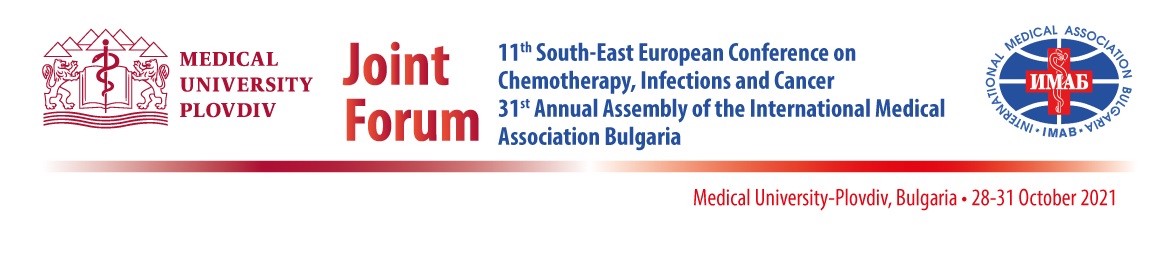 ЗАЯВКА ЗА УЧАСТИЕМоля, попълнете и изпратете до 30 септември 2021 г.(изпратете само по електронната поща –  seec_imab@mu-plovdiv.bg)1. Заглавие на презентацията/ на английски език / *2. имена на автора/авторите: / на латиница, име и фамилия /  *3. Катедра/и, факултет/и, Медицински университет, или клиника/болница: */ на английски език /E-mail на кореспондиращия автор: *Формата на вашето участие * (посочете съответно)(лекция, кратко устно съобщение, постер или кръгла маса: медицина, биомедицина, дентална медицина, Организацията и контрол на здравеопазването, кръгла маса “Корона вирус, световна пандемия и българския опит “)Моля, отбележете, ако възрастта на презентиращия автор е под 35 години(година на раждане): *Заявка за хотел: При желание за настаняване моля отбележете:Дата пристигане: …………………, дата отпътуване: ………………….Име на хотел: Вид на стая: единична   /   двойна    - моля, отбележете/подчертайте желанието Няма да ползвам стая: моля, отбележете/подчертайте – не е необходимо настаняване * - Задължително попълнете маркираните полета.